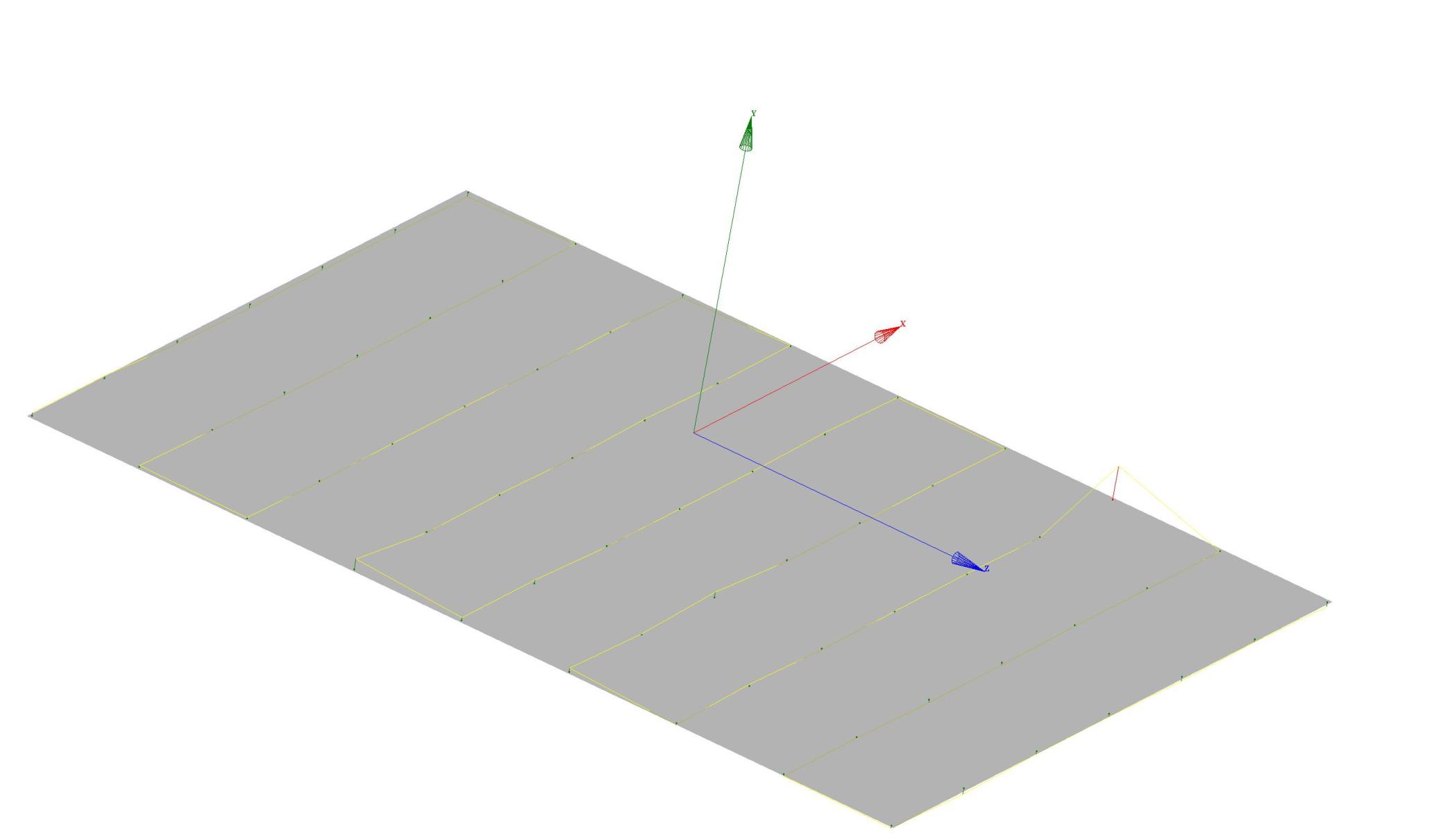 FLATNESSMIN.MAX.0.00074-0.000110.00063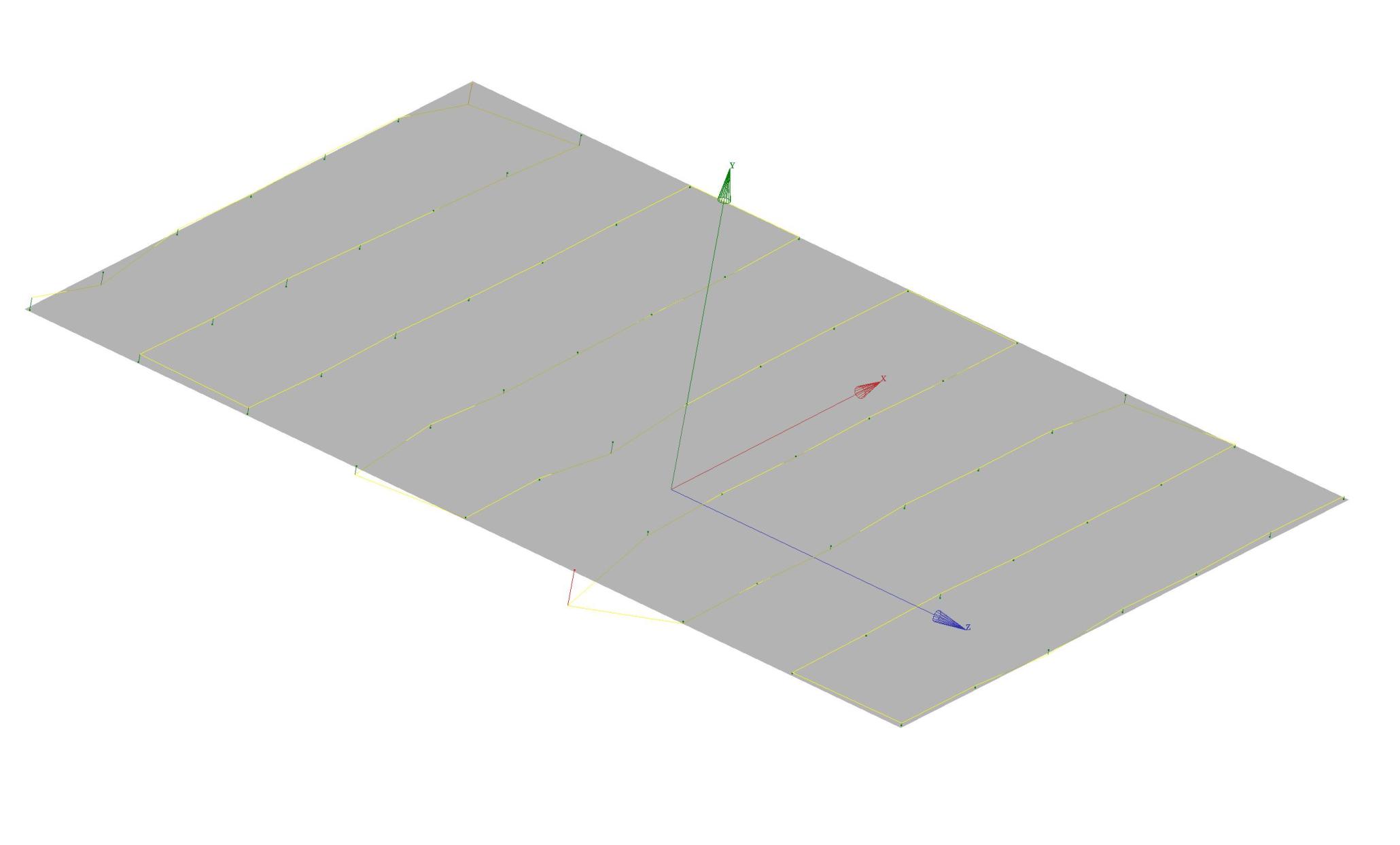 FLATNESSMIN.MAX.0.00089-0.000230.00066